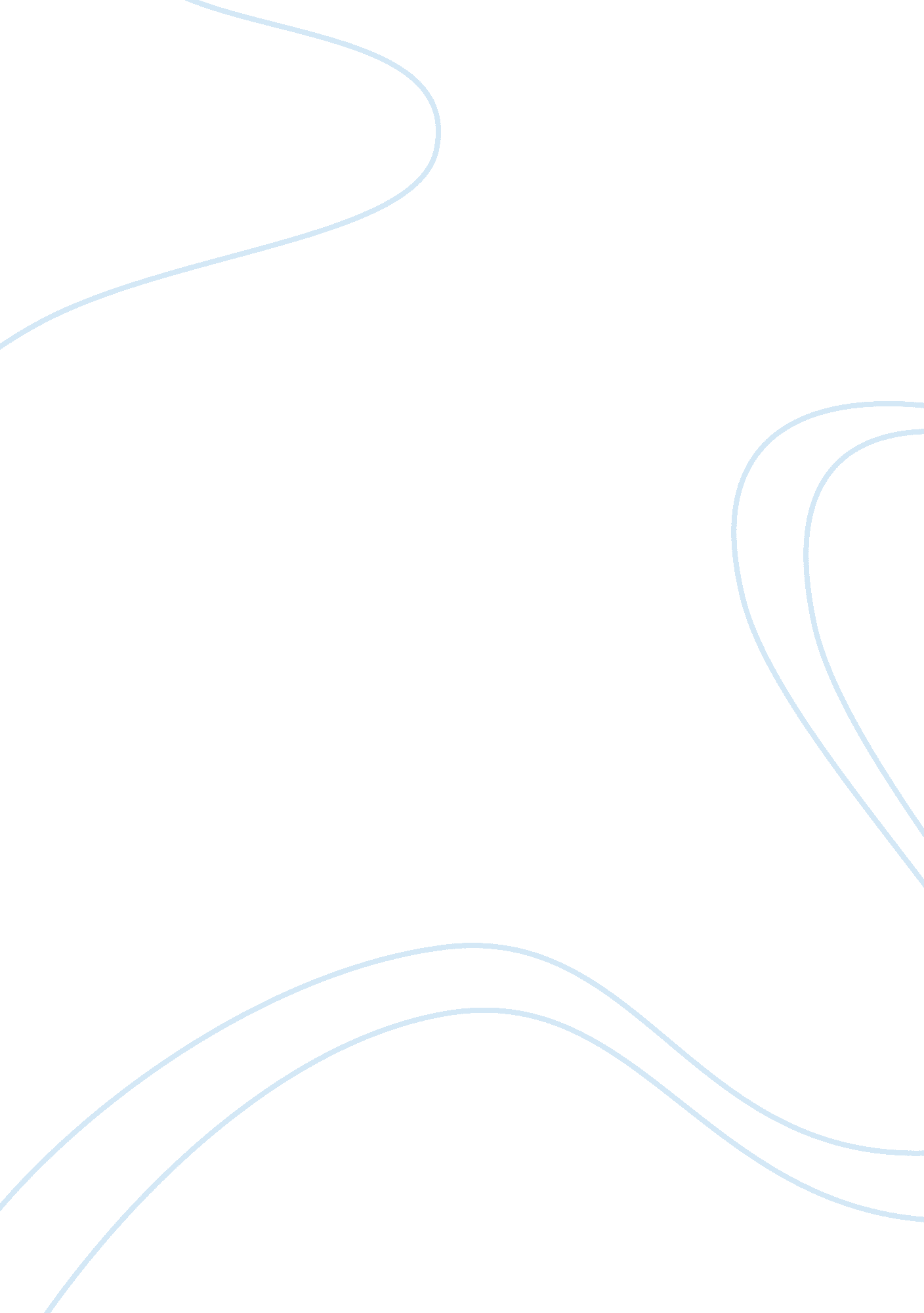 Nursing clinical negligenceHealth & Medicine, Nursing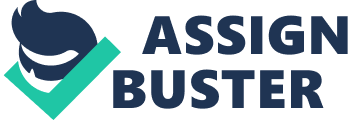 Nursing Clinical Negligence Table of Contents Concept of Risk Assessment Process and Issues to be Considered 3 2. Learning Outcome from the Study 4 
3. Process of applying learning outcomes in Clinical Practice4 
References5 
Bibliography6 
1. Concept of Risk Assessment Process and Issues to be Considered 
From a clinical practice perspective, risk assessment can be defined as a process of addressing potential clinical or healthcare risk that might have an adverse impact resulting from nursing practices, treatment processes or different clinical investigations (Allnutt, 2010; National Patient Safety Agency, 2007). According to the modern healthcare and clinical practices, the risk assessment processes include a set of steps that can be easily implemented by the institutions to deal with potential hazards or clinical risks (Boland, 2010; National Patient Safety Agency, 2007; Ryan, 1999). 
The issues which are required to be considered in the risk assessment process are the activities in the context of physical and emotional environment and organisational culture. Moreover, considering the potential number of patients who are likely to be affected, and potential consequences of the hazards are few of the major considerations of a clinical risk assessment process (Logan & Johnstone, 2012). 
During the process of risk assessment, the implementation of a set of effective and simple steps can be practiced by the nursing staff. The steps associated with an effective risk assessment process have been provided hereunder. 
Identification of potential hazards 
Determining how individuals can be harmed 
Evaluating risk and determining its precautions 
Recording of the findings and implementation process proposed to address the risk 
Reviewing and updating assessment as per the requirement 
Source: (National Patient Safety Agency, 2007) 
2. Learning Outcome from the Study 
The study provided rich understanding regarding the risk assessment process in clinical practice. It has been learnt that the steps associated with risk assessment is a set of simple technique that enables the healthcare institutions to avert different types of clinical risks or hazards. 
3. Process of applying learning outcomes in Clinical Practice 
In nursing practices clinical negligence is often reported which has a severe impact on the well-being of patients. Correspondingly, the understanding derived from the study regarding the effectiveness of the risk assessment process and associated steps can be applied to reduce any instances of clinical negligence. 
References 
Allnutt, S. H. & et. al., 2010. Clinical Risk Assessment & Management: A Practical Manual for Mental Health Clinicians. Justice Health. [Online] Available at: http://www. justicehealth. nsw. gov. au/publications/handbook-february-2011. pdf [Accessed November 09, 2014]. 
Boland, B., 2010. Clinical Risk Assessment and Management for Individual Service Users: Policy and Procedures. NHS Foundation Trust. [Online] Available at: http://www. hpft. nhs. uk/_uploads/documents/the-trust/freedom-of-info/disclosure/clinical-risk-assessment-and-management. pdf [Accessed November 09, 2014]. 
Logan, C. & Johnstone, L., 2012. Managing Clinical Risk: A Guide to Effective Practice. Routledge. 
National Patient Safety Agency, 2007. Healthcare Risk Assessment Made Easy, pp. 1-15. 
Ryan, T., 1999. Managing Crisis and Risk in Mental Health Nursing. Nelson Thornes. 
Bibliography 
Department of Health, 2007. Best Practice in Managing Risk. National Mental Health Risk Management Programme. [Online] Available at: http://webarchive. nationalarchives. gov. uk/+/www. dh. gov. uk/prod_consum_dh/groups/dh_digitalassets/@dh/@en/documents/digitalasset/dh_076512. pdf [Accessed November 09, 2014]. 
Jamieson, E. & et. al., 2007. Clinical Nursing Practices: Guidelines for Evidence-Based Practice: E-Book. Elsevier Health Sciences. 
Ministry of Health, 1998. Guidelines for Clinical Risk Assessment and Management in Mental Health Services. Health Funding Authority. [Online] Available at: http://www. moh. govt. nz/notebook/nbbooks. nsf/0/2fe380c25ed2f1b34c25668600741eba/$FILE/mentalra. pdf [Accessed November 09, 2014]. 
Morgan, S., 2000. Clinical Risk Management. A Clinical Tool and Practitioner Manual. [Online] Available at: http://www. centreformentalhealth. org. uk/pdfs/clinical_risk_management. pdf [Accessed November 09, 2014]. 
World Health Organisation, 2008. Topic 6: Understanding and Managing Clinical Risk. Education. [Online] Available at: http://www. who. int/patientsafety/education/curriculum/who_mc_topic-6. pdf [Accessed November 09, 2014]. 